	Write a paragraph with four lines. Include words that are bold, italicized, a different color and underlined. My name is Kimberly Richart. I am an Elementary Education major hoping to teach 2nd grade. I seem to change my mind a lot so you never know what I want to do tomorrow. Often thought about doing nursing or whatever I can do to help people is what I would love to do. 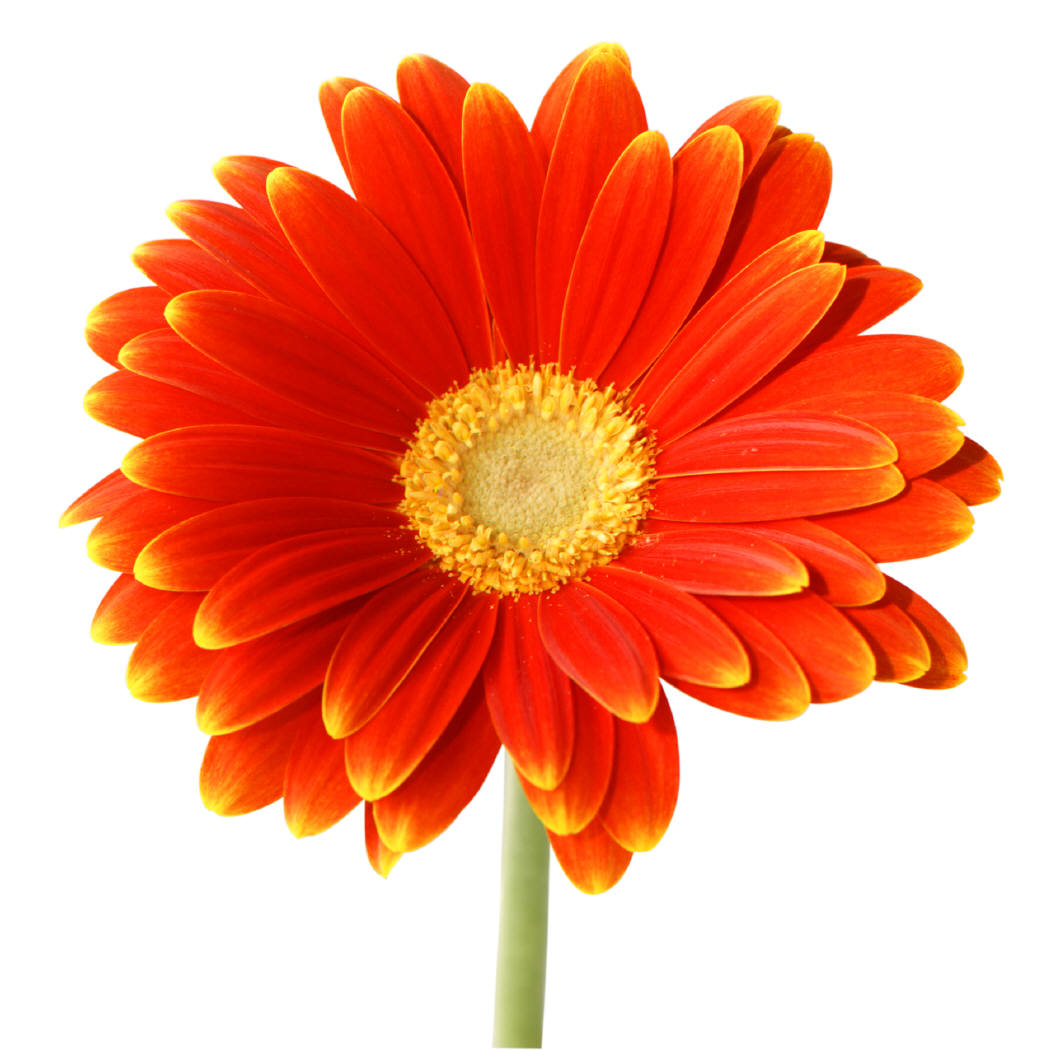 1abcd234